TEHNISKĀ SPECIFIKĀCIJA Nr. TS 0504.xxx v1Skābeklis tehniskaisAttēlam ir informatīvs raksturs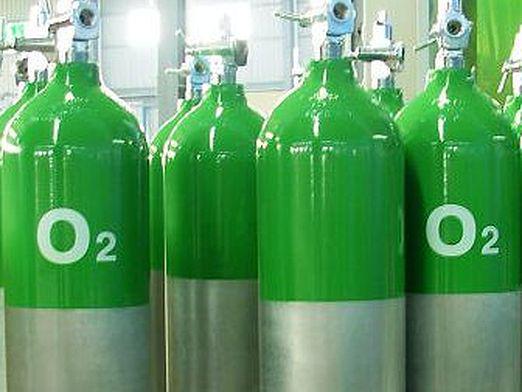 Nr.AprakstsMinimālā tehniskā prasībaPiedāvātās preces konkrētais tehniskais aprakstsAvotsPiezīmesVispārīgā informācijaRažotājs (materiāla/iekārtas ražotāja nosaukums un ražotājvalsts)Norādīt informāciju 0504.001 Skābeklis tehniskais 50 l balonamTipa apzīmējums  0504.002 Skābeklis tehniskais 20 l balonamTipa apzīmējumsParauga piegādes laiks tehniskajai izvērtēšanai (pēc pieprasījuma), darba dienasNorādīt vērtībuStandartiAtbilstība standartam LVS EN ISO 14175:2008 Metināšanas izlietojamie materiāli. Gāzes un gāzu maisījumi kausēšanas metināšanai un radnieciskiem procesiemAtbilstAtbilstība standartam DIN 477 Cylinder Valve Outlets and ConnectorsAtbilstDokumentācijaIr iesniegts preces attēls, kurš atbilst sekojošām prasībām: ".jpg" vai “.jpeg” formātāizšķiršanas spēja ne mazāka par 2Mpixir iespēja redzēt  visu produktu un izlasīt visus uzrakstus uz tāattēls nav papildināts ar reklāmuAtbilstOriģinālā lietošanas instrukcija sekojošās valodāsLV vai ENTipa apstiprinājuma sertifikātsAtbilstIesniegta ķīmisko produktu drošības datu lapa AtbilstVides nosacījumiMinimālā darba temperatūra (atbilstoši p.9.dokumentācijai)-10°CMaksimālā darba temperatūra (atbilstoši p.9.dokumentācijai)+40°CGāzes sastāvsSkābeklis (O2)99.5-99.7%Vītne pievienojumamAtbilstoši standartam DIN 477, Nr.6 vai Nr.9AtbilstSpiediens balonāSpiediens balonā200 bar